О проведении отбора получателей субсидии на поддержку сельскохозяйственного производства в 2023 году по направлению «Развитие растениеводства»В рамках реализации муниципальной программы «Развитие сельского хозяйства и регулирование рынков сельскохозяйственной продукции, сырья и продовольствия Ленского района Республики Саха (Якутия)» приказываю:В соответствии с постановлением и.о. главы муниципального образования «Ленский район» от 18 октября 2021 года № 01-03-639/1 «Об утверждении Порядка предоставления субсидий из бюджета муниципального образования «Ленский район» Республики Саха (Якутия) на развитие растениеводства» объявить отбор получателей субсидии:на финансовое обеспечение (возмещение) части затрат по приобретению сельскохозяйственной техники для производства картофеля и (или) овощей открытого грунта (навесная, прицепная, трактора не более 2 класса тяговой силы);на финансовое обеспечение (возмещение) части затрат по приобретению сельскохозяйственной техники для заготовки сена (навесная, прицепная, трактора не более 2 класса тяговой силы).Установить сроки приема документов с 14 ноября 2023 года по 13 декабря 2023 года включительно.Утвердить: объявление об отборе получателей субсидии на финансовое обеспечение (возмещение) части затрат по приобретению сельскохозяйственной техники для производства картофеля и (или) овощей открытого грунта (навесная, прицепная, трактора не более 2 класса тяговой силы) согласно приложению № 1 к настоящему приказу;объявление об отборе получателей субсидий на финансовое обеспечение (возмещение) части затрат по приобретению сельскохозяйственной техники для заготовки сена (навесная, прицепная, трактора не более 2 класса тяговой силы) согласно приложению № 2 к настоящему приказу;Опубликовать настоящий приказ на официальном сайте муниципального образования «Ленский район» во вкладке «Сельское хозяйство» по адресу https://lenskrayon.ru/index.php/deyatelnost/selskoe-khozyajstvo.Главному агроному ГБУ «Служба земледелия РС (Я)» (Тарасовой С.В.): организовать прием заявлений и документов на участие в отборе получателей субсидии на мероприятия, указанные в пункте 1 настоящего приказа, в сроки, указанные в пункте 3 настоящего приказа; Подготовить материалы поданных заявок для рассмотрения Комиссией по отбору получателей субсидииВедущему экономисту МКУ «Ленское УСХ» МО «Ленский район» РС (Я) (Дадасовой С.В.) предоставить в администрацию муниципального образования «Ленский район» Протокол комиссии по отбору получателей субсидии для размещения на официальном сайте муниципальное образование «Ленский район» во вкладке «Сельское хозяйство» https://lenskrayon.ru/index.php/deyatelnost/selskoe-khozyajstvo.Контроль исполнения данного приказа оставляю за собой.И.о. руководителя	   		                                                И.К. ЗахаровЗаявкана участие в отборе на получение субсидии в 20___ годуЯ, ________________________________________________________ (Ф.И.О.)руководитель_____________________________________________________(наименование организации, ИП, КФХ)прошу включить мое предприятие (хозяйство) в перечень претендентов получателей субсидии на __________________________________________________________________________(наименование субсидии)Предоставляю следующие сведения:Наименование организации (Индивидуального предпринимателя):__________________________________________________________________Сведения об организационно-правовой форме: _______________________________________________________________________________________Сведения о месте нахождения, почтовый адрес _________________________________________________________________________________________4. ИНН: __________________________________________________________5. Номер контактного телефона: _____________________________________Настоящим гарантирую достоверность представленной предоставленной информации в настоящей заявке, а также всех приложенных к настоящей заявке документов.Я, в соответствии с пунктом 4 статьи 9 Федерального закона от 27.07.2006 № 152-ФЗ «О персональных данных», зарегистрирован по адресу:____________________________________________________________, документ, удостоверяющий личность: _____________, серия___________ №______________, выдан ___________________________________________ «____»______________ ______г. в целях проверки МКУ «Ленское управление сельского хозяйства» (далее – Уполномоченная организация) персональных данных, содержащихся в документах, представленных для участия в отборе получателей субсидии даю согласие Уполномоченной организации, находящемуся по адресу: Республика Саха (Якутия), г. Ленск, ул. Победы 10 «А» на обработку (включая сбор, систематизацию, накопление, хранение, уточнение (обновление, изменение), использование, распространение (в том числе передачу в конкурсную Комиссию и публикацию, обезличивание, блокирование, уничтожение) моих документов, представленных для участия в отборе получателей субсидии. Я, ________________________________________________________ (Ф.И.О.)руководитель_____________________________________________________(наименование организации, ИП, КФХ)проинформирован, что бухгалтерские документы о финансовом состоянии __________________________________________________________________(наименование организации, ИП, КФХ)и составе имущества, выписка и единого государственного реестра юридических лиц (единого государственного реестра индивидуальных предпринимателей), учредительные документы, локальные нормативные акты, содержащие нормы трудового права, в том числе внутренние приказы, а также заключенные договоры публикации не подлежат.	Настоящее согласие действует со дня его подписания до дня отзыва в письменной форме. Отзыв осуществляется путем подачи соответствующего заявления в Уполномоченную организацию. В случае предоставления субсидий, отзыв согласия не может быть осуществлен до истечения 3 лет со дня предоставления субсидии.	Гарантирую достижение следующих показателей по состоянию на 01.01.2024 года:Прилагаю следующие документы:1.___________________________________________________________2.___________________________________________________________3.___________________________________________________________4.___________________________________________________________5. ___________________________________________________________6. ___________________________________________________________Руководитель организации (ИП, КФХ, ЛПХ)    	  _____________/____________________/                                    			 (подпись)                    (Ф.И.О.)Главный бухгалтер           	              _____________/____________________/                                                         (подпись)                    (Ф.И.О.)«____»______________20__г. (дата предоставления)М.П.СПРАВКАо неполучении государственной поддержки на те же целиНастоящей справкой подтверждаю, что  __________________________________________________________________(наименование организации, ИП, КФХ)не является получателем денежных средств из бюджета муниципального образования «Ленский район» Республики Саха (Якутия) на основании иных нормативных правовых актов на цели финансового обеспечения части затрат __________________________________________________________________.(наименование субсидии)«____»______________20__г. (дата предоставления)М.П.Справка об отсутствии процессов реорганизации, ликвидации, банкротства получателя субсидииНастоящей справкой подтверждаю, что у __________________________________________________________________(наименование организации/предприятия)отсутствуют процессы реорганизации, ликвидации, в отношении __________________________________________________________________(наименование организации/предприятия)не введена процедура банкротства, деятельность не приостановлена в порядке, предусмотренном законодательством Российской Федерации.«____»______________20__ г. (дата предоставления)М.П.Справка о не прекращении деятельностиНастоящей справкой подтверждаю, что я __________________________________________________________________(наименование ИП, КФХ)деятельность в качестве индивидуального предпринимателя (крестьянского (фермерского) хозяйства) не прекращена. Индивидуальный предприниматель (глава КФХ)       _____________/____________________/                                                                   (подпись)                    (Ф.И.О.)«____»______________20__ г. (дата предоставления)М.П.Справка о том, что лицо, претендующее на получение субсидии, не является иностранным юридическим лицомДатаНастоящим  (полное наименование юридического лица, ИНН, ОГРН)подтверждает, что не является иностранным юридическим лицом, а также российским юридическим лицом, в уставном (складочном) капитале которых доля участия иностранных юридических лиц, местом регистрации которых является государство или территория, включенные в утвержденный Министерством финансов Российской Федерации перечень государств и территорий, предоставляющих льготный налоговый режим налогообложения и (или) не предусматривающих раскрытия и предоставления информации при проведении финансовых операций (офшорные зоны), в совокупности превышает 50 процентов.Полноту и достоверность представляемых сведений и документов подтверждаю. Приложения: 1. Документы, подтверждающие указанные в справке обстоятельства (сведения) (копия документа, подтверждающего государственную регистрацию в качестве российского юридического лица, выписка из реестра акционеров (для акционерных обществ), список участников общества с ограниченной ответственностью (для обществ с ограниченной ответственностью) и др.).2. Документы, подтверждающие полномочия лица, подписавшего справку (единоличного исполнительного органа юридического лица либо уполномоченного им лица) (копии решения об избрании, приказа о назначении, приказа о вступлении в должность, доверенность (либо нотариально заверенная копия доверенности) соответственно, нотариально заверенный образец подписи лица, подписавшего справку, и оттиска печати (при ее наличии) юридического лица).Справка о неполучении субсидии на финансовое обеспечение (возмещение) части затрат по приобретению аналогичной сельскохозяйственной техникиЯ, _______________ _____________________ _____________________         (Ф.И.О.)                          (должность)                    (наименование предприятия претендента)подтверждаю, что (я) ______________________________________ не получал(наименование предприятия претендента)средства из бюджета муниципального образования «Ленский район» Республики Саха (Якутия) на приобретение аналогичной сельскохозяйственной техники ранее из бюджета муниципального образования «Ленский район» РС(Я).	Руководитель организации (ИП, КФХ)    	  _____________/____________________/                                    			          (подпись)	           (расшифровка подписи)Главный бухгалтер           	              _____________/____________________/                                                                        (подпись)	           (расшифровка подписи)«____»______________20__г. (дата предоставления)М.П.Муниципальное образование «ЛЕНСКИЙ РАЙОН» Республики Саха (Якутия)муниципальное казенное учреждение«Ленское управление сельского хозяйства»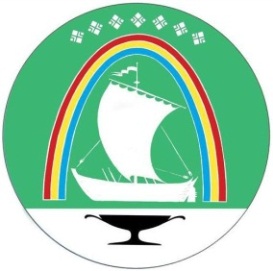 Саха Өрөспүүбүлүкэтин«ЛЕНСКЭЙ ОРОЙУОН» муниципальнай тэриллии муниципальнай казеннай тэрилтэ «Ленскэй оройуон тыа хаhаайыстыбатын салалтата»ПРИКАЗг. ЛенскПРИКАЗг. ЛенскПРИКАЗг. Ленскот «13» ноября 2023 года                                                                          № 59от «13» ноября 2023 года                                                                          № 59от «13» ноября 2023 года                                                                          № 59Приложение № 1к приказу руководителя МКУ «Ленское УСХ» от «13» ноября 2023 г.№ 59                                                                О Б Ъ Я В Л Е Н И Ео проведении отбора получателей субсидии на финансовое обеспечение (возмещение) части затрат по приобретению сельскохозяйственной техники для производства картофеля и (или) овощей открытого грунта (навесная, прицепная, трактора не более 2 класса тяговой силы)О Б Ъ Я В Л Е Н И Ео проведении отбора получателей субсидии на финансовое обеспечение (возмещение) части затрат по приобретению сельскохозяйственной техники для производства картофеля и (или) овощей открытого грунта (навесная, прицепная, трактора не более 2 класса тяговой силы)Наименование субсидииСубсидия на финансовое обеспечение (возмещение) части затрат по приобретению сельскохозяйственной техники для производства картофеля и (или) овощей открытого грунта (навесная, прицепная, трактора не более 2 класса тяговой силы)Способ проведения отбораКонкурсСрок проведения отбораС «14» ноября 2023 года по «13» декабря 2023 годаСрок размещения на официальном сайте МО «Ленский район»«13» ноября 2023 г.эл. адрес: http://lenskrayon.ru/index.php/deyatelnost/selskoe-khozyajstvoНаименование, место нахождения, почтовый адрес, адрес электронной почты Уполномоченной организацииМуниципальное казенное учреждение «Ленское управление сельского хозяйства» муниципального образования «Ленский район» Республики Саха (Якутия) (МКУ «Ленское УСХ» МО «Ленский район» РС (Я)). Место нахождения, почтовый адрес: 678144, г. Ленск, ул. Победы 10 «А». Адрес эл. почты: ushlensk@bk.ru. Контактные телефоны уполномоченных лиц: 8(41137) 4-24-41, 8(41137) 4-28-79Цель проведения отбора и результат предоставления субсидии  Цель проведения отбора: 1) сохранение и увеличение посевной площади сельскохозяйственных культур, производства продукции растениеводства, выполнение показателей продукции агропромышленного производства в рамках реализации мероприятий муниципальной целевой программы «Развитие сельского хозяйства и регулирование рынков сельскохозяйственной продукции, сырья и продовольствия Ленского района Республики Саха (Якутия)Результат предоставления субсидии: 1) обеспечение сохранности и (или) увеличения посевной площади картофеля;2) обеспечение сохранности и (или) увеличения посевной площади овощей открытого грунтаКатегории претендентов на участие в отбореПолучателями субсидии на финансовое обеспечение (возмещение) затрат по приобретению сельскохозяйственной техники для производства картофеля и (или) овощей открытого грунта (навесная, прицепная, трактора не более 2 класса тяговой силы), являются сельскохозяйственные товаропроизводители (за исключением граждан, ведущих личное подсобное хозяйство, подсобных хозяйств юридических лиц, казенных предприятий, учреждений), включенные в единый реестр субъектов деятельности в сельском хозяйстве.Критерии отбора 1) наличие у получателя субсидии наличие не менее 0,5 гектар сельскохозяйственных угодий в собственности и (или) на праве пользования на условиях аренды, используемые для посева картофеля и (или) для посева овощей открытого грунта по данным форм специализированного наблюдения, предоставляемых Территориальным органом Федеральной службы государственной статистики на 1–е января текущего финансового годаДополнительные условия к критериям отбора1) приобретение новой сельскохозяйственной техники (навесная, прицепная, трактора до 2 класса тяговой силы), приобретенной в году, предшествующему году получения субсидии и (или) в текущем финансовом году;2) наличие договора аренды или права собственности на земельный участок занятых под посев картофеля и (или) овощей открытого грунта;3) неполучение субсидии на финансовое обеспечение (возмещение) части затрат по приобретению аналогичной сельскохозяйственной техники ранее из бюджета муниципального образования «Ленский район» РС(Я);4) при финансовом обеспечении - наличие предварительного договора купли-продажи сельскохозяйственной техники (навесная, прицепная, трактора до 2 класса тяговой силы), наличие собственных денежных средств у претендента в размере не менее 5% от предполагаемых затрат; 5) при возмещении части затрат – наличие документов, подтверждающих фактически понесенные затраты по приобретению сельскохозяйственной техники (навесная, прицепная, трактора до 2 класса тяговой силы) - договоры, платежные документы, акты приема-передачи и т.д.Требования к участникам отбора по состоянию день подачи заявки на участие в отборе1) у участника отбора должна отсутствовать неисполненная обязанность по уплате налогов, сборов, страховых взносов, пеней, штрафов, процентов, подлежащих уплате в соответствии с законодательством Российской Федерации о налогах и сборах.Соответствие участника отбора требованию, указанному в настоящем подпункте, подтверждается предоставлением справки об отсутствии или исполнении обязанности по уплате налогов, сборов, пеней, штрафов, процентов по состоянию на дату не ранее 1 – го числа месяца подачи заявки на участие в отборе.При наличии задолженности по уплате страховых взносов во внебюджетные фонды, налоговых и иных платежей в бюджетную систему Российской Федерации претендент представляет подтверждающие документы об оплате данной задолженности (платежные поручения, банковский кассовый чек);2) участник отбора - юридические лица не должны находиться в процессе реорганизации (за исключением реорганизации в форме присоединения к юридическому лицу, являющемуся участником отбора, другого юридического лица), ликвидации, в отношении его не введена процедура банкротства, деятельность участника отбора не должна быть приостановлена в порядке, предусмотренном законодательством Российской Федерации, а участники отбора - индивидуальные предприниматели не должны прекратить деятельность в качестве индивидуального предпринимателя;3) участник отбора не должен являться иностранным юридическим лицом, в том числе местом регистрации которого является государство или территория, включенное в утверждаемый Министерством финансов Российской Федерации перечень государств и территорий, используемых для промежуточного (офшорного) владения активами в Российской Федерации (далее - офшорные компании), а также российским юридическим лицом, в уставном (складочном) капитале которого доля прямого или косвенного (через третьих лиц) участия офшорных компаний в совокупности превышает 25 процентов (если иное не предусмотрено законодательством Российской Федерации). При расчете доли участия офшорных компаний в капитале российских юридических лиц не учитывается прямое и (или) косвенное участие офшорных компаний в капитале публичных акционерных обществ (в том числе со статусом международной компании), акции которых обращаются на организованных торгах в Российской Федерации, а также косвенное участие таких офшорных компаний в капитале других российских юридических лиц, реализованное через участие в капитале указанных публичных акционерных обществ;4) участник отбора не должен получать средства из бюджета муниципального образования «Ленский район» на основании иных нормативных правовых актов на цели, установленные Порядком предоставления субсидий из бюджета муниципального образования «Ленский район» Республики Саха (Якутия) на развитие растениеводства (далее – Порядок);5) включение участника отбора в единый реестр субъектов деятельности в сельском хозяйстве;6) представление Уполномоченной организации полного пакета документов, перечень которых установлен в пункте 3.3 Порядка, и соблюдение сроков предоставления документов.Условия предоставления субсидии1. направления расходов, источником финансового обеспечения которых является субсидия, указанные в разделе 4 «Расчет и дополнительные условия предоставления субсидий по направлениям» Порядка;2. запрет приобретения получателями субсидий - юридическими лицами, а также иными юридическими лицами, получающими средства на основании договоров, заключенных с получателями субсидий, за счет полученных из соответствующего бюджета бюджетной системы Российской Федерации средств иностранной валюты, за исключением операций, осуществляемых в соответствии с валютным законодательством Российской Федерации при закупке (поставке) высокотехнологичного импортного оборудования, сырья и комплектующих изделий, а также связанных с достижением результатов предоставления этих средств иных операций, определенных правовым актом;3. перечисление субсидии на расчетные или корреспондентские счета, открытые получателям субсидий в учреждениях Центрального банка Российской Федерации или кредитных организациях;4.	согласие получателя субсидии, лиц, получающих средства на основании договоров, заключенных с получателями субсидий (за исключением государственных (муниципальных) унитарных предприятий, хозяйственных товариществ и обществ с участием публично-правовых образований в их уставных (складочных) капиталах, коммерческих организаций с участием таких товариществ и обществ в их уставных (складочных) капиталах), на осуществление в отношении их проверки главным распорядителем как получателем бюджетных средств соблюдения порядка и условий предоставления субсидии, в том числе в части достижения результатов предоставления субсидии, а также проверки органами государственного (муниципального) финансового контроля соблюдения получателем субсидии порядка и условий предоставления субсидии в соответствии со статьями 268.1. и 269.2. Бюджетного кодекса Российской Федерации, и на включение таких положений в соглашение;5. наличие обязательства получателя субсидии о предоставлении отчета о достижении результата предоставления субсидии в порядке, установленном пунктом 5.1 Порядка;6. обязательство о достижении плановых показателей по итогам года предоставления субсидии;7. приобретение новой сельскохозяйственной техники (навесная, прицепная, трактора до 2 класса тяговой силы), приобретенной в году, предшествующему году получения субсидии и (или) в текущем финансовом году;8. наличие договора аренды или права собственности на земельный участок занятых под посев картофеля и (или) овощей открытого грунта;9. неполучение субсидии на финансовое обеспечение (возмещение) части затрат по приобретению аналогичной сельскохозяйственной техники ранее из бюджета муниципального образования «Ленский район» РС(Я);10. при финансовом обеспечении - наличие предварительного договора купли-продажи сельскохозяйственной техники (навесная, прицепная, трактора до 2 класса тяговой силы), наличие собственных денежных средств у претендента в размере 5 % от предполагаемых затрат;11. при возмещении части затрат – наличие документов, подтверждающих фактически понесенные затраты по приобретению сельскохозяйственной техники (навесная, прицепная, трактора до 2 класса тяговой силы) - договоры, платежные документы, акты приема-передачи и т.д.Сроки и время приема заявок для участия в отбореСрок приема заявок: Заявки принимаются с «14» ноября 2023 г. по «13» декабря 2023 г.С понедельника по пятницу с 9.00 до 18.15 часов, обеденный перерыв с 12.30 до 14.00 часов; суббота, воскресенье – выходной.Порядок подачи заявокЗаявки подаются в МКУ «Ленское УСХ» МО «Ленский район» РС (Я) в письменном виде, по форме согласно приложению № 4 к настоящему Приказу, утвержденному приложением № 1 к Порядку предоставления субсидии.Заявка на участие в отборе подписывается участником отбора лично и (или) уполномоченным лицом, с приложением подлинников документов, подтверждающих полномочия на подписание заявки на участие в отборе от имени участника отбора.Порядок внесения изменений в заявки, отзыва, возврата заявокВнесение изменений в заявку, отзыв заявки осуществляется путем подачи соответствующего письменной заявки в МКУ «Ленское УСХ» МО «Ленский район» РС (Я), в любое время до дня и времени окончания установленного срока приема заявок на участие в отборе.МКУ «Ленское УСХ» МО «Ленский район» РС (Я) осуществляет возврат участнику отбора заявку на участие в отборе в течение 3 рабочих дней со дня поступления письменной заявки об отзыве заявки на участие в отборе в МКУ «Ленское УСХ» МО «Ленский район» РС (Я).Рассмотрение и оценка заявокРассмотрение заявок и приложенных к ним документов на предмет их соответствия установленным критериям и требованиям, осуществляется комиссией в срок не более 5 рабочих дней, со дня окончания отбора.Комиссия осуществляет оценку предложений на участие в отборе последовательно по дате регистрации предложений на участие в отборе в журнале регистрации.Количество получателей субсидии определяется комиссией с учетом раздела 4 «Расчет и дополнительные условия предоставления субсидий по направлениям» настоящего Порядка исходя из объема бюджетных ассигнований, предусмотренных решением районного Совета депутатов муниципального образования «Ленский район» о бюджете на соответствующий финансовый год.При превышении общей суммы субсидии, подлежащих распределению между получателями субсидии в текущем году над предусмотренным объемом бюджетных ассигнований на соответствующий финансовый год, распределение субсидий по получателям субсидий производится по очередности поданных заявлений на участие в отборе получателей субсидий.Порядок предоставления участникам отбора разъяснений положений извещения об отбореВ течение срока проведения отбора участники отбора вправе обратиться в МКУ «Ленское УСХ» МО «Ленский район» РС (Я) за разъяснением положений объявления письменно или устно.Устная консультация оказывается по контактным номерам должностных лиц МКУ «Ленское УСХ» МО «Ленский район» РС (Я).Ответ с разъяснениями, в случае письменного обращения участника отбора за разъяснениями положений объявления, МКУ «Ленское УСХ» МО «Ленский район» РС (Я) направляет в течение 3 рабочих дней со дня поступления обращения.Перечень документов для участия в отборе  1. заявка, включающее в себя согласие на обработку персональных данных и обязательство о достижении плановых показателей по итогам текущего финансового года, по форме, согласно приложению № 3 к настоящему Приказу;2. справка, подписанная лицом, претендующим на получение субсидии, о том, что лицо, претендующее на получение субсидии, не получает средства из бюджета муниципального образования «Ленский район» на те же цели, указанные в настоящем Приказе, в текущем финансовом году, по форме, согласно приложению № 4 к настоящему Приказу;3. справка об отсутствии у получателя субсидии неисполненной обязанности по уплате налогов, сборов, страховых взносов, пеней, штрафов, процентов, подлежащих уплате в соответствии с законодательством Российской Федерации о налогах и сборах. При наличии задолженности по уплате страховых взносов во внебюджетные фонды, налоговых и иных платежей в бюджетную систему Российской Федерации претендент представляет подтверждающие документы об оплате данной задолженности (платежные поручения, банковский кассовый чек);4. справка, подписанная лицом, претендующим на получение субсидии, об отсутствии процессов реорганизации (за исключением реорганизации в форме присоединения к юридическому лицу, являющемуся участником отбора, другого юридического лица), ликвидации, в отношении него не введена процедура банкротства, деятельность получателя субсидии не приостановлена в порядке, предусмотренном законодательством Российской Федерации – для юридических лиц по форме, согласно приложению № 5 к настоящему Приказу, справка, подписанная индивидуальным предпринимателем о непрекращении деятельности в качестве индивидуального предпринимателя – для индивидуальных предпринимателей, крестьянских (фермерских) хозяйств по форме, согласно приложению № 6 к настоящему Приказу;5. для юридических лиц: справка, подписанная лицом, претендующим на получение субсидии, о том, что лицо, претендующее на получение субсидии, иностранным юридическим лицом, в том числе местом регистрации которого является государство или территория, включенное в утверждаемый Министерством финансов Российской Федерации перечень государств и территорий, используемых для промежуточного (офшорного) владения активами в Российской Федерации (далее - офшорные компании), а также российским юридическим лицом, в уставном (складочном) капитале которого доля прямого или косвенного (через третьих лиц) участия офшорных компаний в совокупности превышает 25 процентов (если иное не предусмотрено законодательством Российской Федерации), по форме, согласно приложению № 7 к настоящему Приказу;6.  справка, подписанная лицом, претендующим на получение субсидии, о том, что лицо, претендующее на получение субсидии, не получал ранее субсидии на финансовое обеспечение (возмещение) части затрат по приобретению аналогичной сельскохозяйственной техники по форме, согласно приложению №8 к настоящему Приказу;7. выписку из единого государственного реестра юридических лиц (индивидуальных предпринимателей) или заверенную копию такой выписки для юридических лиц (индивидуальных предпринимателей);8. копия отчета 2-фермер (для индивидуальных предпринимателей и крестьянских (фермерских) хозяйств), копию отчета 29-СХ (для юридических лиц) с отметкой государственных органов статистики;9. документы, подтверждающие наличие земель в собственности и (или) в аренде, согласно статей 26 и 78 Земельного кодекса Российской Федерации (на участки, используемые для заготовки грубых кормов);10. при финансовом обеспечении - наличие предварительного договора купли-продажи сельскохозяйственной техники, банковская справка о наличии собственных денежных средств у претендента в размере 5 % от предполагаемых затрат;11. при возмещении части затрат – наличие документов, подтверждающих фактически понесенные затраты по приобретению сельскохозяйственной техники (договоры, платежные документы, акты приема-передачи и т.д.).Срок подписания соглашения о предоставлении субсидииСоглашение подписывается в течение 5 (пяти) рабочих дней после утверждения перечня получателей субсидийУсловия признания победителя отбора уклонившимся от заключения соглашенияУсловием уклонения от заключения соглашения признается не подписание и не предоставление подписанного соглашения в МКУ «Ленское УСХ» МО «Ленский район» РС (Я) в течение 5 (пяти) рабочих дней после утверждения перечня получателей субсидийДата размещения результатов отбора на официальном сайте Муниципального образованияИнформация о результатах рассмотрения заявок размещается на официальном сайте Муниципального образования не позднее следующего рабочего дня после его утвержденияПриложение № 2к приказу руководителя МКУ «Ленское УСХ» от «13» ноября 2023 г.№ 59                                                                О Б Ъ Я В Л Е Н И Ео проведении отбора получателей субсидии на финансовое обеспечение (возмещение) части затрат по приобретению сельскохозяйственной техники для заготовки сена (навесная, прицепная, трактора не более 2 класса тяговой силы)О Б Ъ Я В Л Е Н И Ео проведении отбора получателей субсидии на финансовое обеспечение (возмещение) части затрат по приобретению сельскохозяйственной техники для заготовки сена (навесная, прицепная, трактора не более 2 класса тяговой силы)Наименование субсидииСубсидия на финансовое обеспечение (возмещение) части затрат по приобретению сельскохозяйственной техники для заготовки сена (навесная, прицепная, трактора не более 2 класса тяговой силы)Способ проведения отбораКонкурсСрок проведения отбораС «14» ноября 2023 года по «13» декабря 2023 годаСрок размещения на официальном сайте МО «Ленский район»«13» ноября 2023 г.эл. адрес: http://lenskrayon.ru/index.php/deyatelnost/selskoe-khozyajstvoНаименование, место нахождения, почтовый адрес, адрес электронной почты Уполномоченной организацииМуниципальное казенное учреждение «Ленское управление сельского хозяйства» муниципального образования «Ленский район» Республики Саха (Якутия) (МКУ «Ленское УСХ» МО «Ленский район» РС (Я)). Место нахождения, почтовый адрес: 678144, г. Ленск, ул. Победы 10 «А». Адрес эл. почты: ushlensk@bk.ru. Контактные телефоны уполномоченных лиц: 8(41137) 4-24-41, 8(41137) 4-28-79Цель проведения отбора и результат предоставления субсидии  Цель проведения отбора: 1) сохранение и увеличение посевной площади сельскохозяйственных культур, производства продукции растениеводства, выполнение показателей продукции агропромышленного производства в рамках реализации мероприятий муниципальной целевой программы «Развитие сельского хозяйства и регулирование рынков сельскохозяйственной продукции, сырья и продовольствия Ленского района Республики Саха (Якутия)Результат предоставления субсидии: 1) обеспечение сохранности и (или) увеличение площади сенокосных угодий.Категории претендентов на участие в отбореПолучателями субсидии на финансовое обеспечение (возмещение) затрат по приобретению сельскохозяйственной техники для заготовки сена (навесная, прицепная, трактора не более 2 класса тяговой силы), являются сельскохозяйственные товаропроизводители (за исключением граждан, ведущих личное подсобное хозяйство, подсобных хозяйств юридических лиц, казенных предприятий, учреждений), включенные в единый реестр субъектов деятельности в сельском хозяйстве.Критерии отбора 1) наличие у получателя субсидии наличие не менее 0,5 гектар сельскохозяйственных угодий в собственности и (или) на праве пользования на условиях аренды, используемые для сенокошения и (или) под посев кормовых культур по данным форм специализированного наблюдения Территориальным органом Федеральной службы государственной статистики на 1–е января текущего финансового годаДополнительные условия к критериям отбора1) приобретение новой сельскохозяйственной техники (навесная, прицепная, трактора до 2 класса тяговой силы), приобретенной в году, предшествующему году получения субсидии и (или) в текущем финансовом году;2) наличие договора аренды или права собственности на земельный участок, используемых для сенокошения;3) неполучение субсидии на финансовое обеспечение (возмещение) части затрат по приобретению аналогичной сельскохозяйственной техники ранее из бюджета муниципального образования «Ленский район» РС(Я);4) наличие поголовья сельскохозяйственных животных по данным форм специализированного наблюдения, предоставляемых Территориальным органом Федеральной службы государственной статистики на 1–е января текущего финансового года – не менее 5 голов крупного рогатого скота и (или) 5 голов лошадей - копия отчета 3-фермер (для индивидуальных предпринимателей и крестьянских (фермерских) хозяйств), копию отчета 24-СХ (для юридических лиц) с отметкой государственных органов статистики;5) при финансовом обеспечении - наличие предварительного договора купли-продажи сельскохозяйственной техники (навесная, прицепная, трактора до 2 класса тяговой силы), наличие собственных денежных средств у претендента в размере не менее 5% от предполагаемых затрат;6) при возмещении части затрат – наличие документов, подтверждающих фактически понесенные затраты по приобретению сельскохозяйственной техники (навесная, прицепная, трактора до 2 класса тяговой силы) - договоры, платежные документы, акты приема-передачи и т.д.Требования к участникам отбора по состоянию день подачи заявки на участие в отборе1) у участника отбора должна отсутствовать неисполненная обязанность по уплате налогов, сборов, страховых взносов, пеней, штрафов, процентов, подлежащих уплате в соответствии с законодательством Российской Федерации о налогах и сборах.Соответствие участника отбора требованию, указанному в настоящем подпункте, подтверждается предоставлением справки об отсутствии или исполнении обязанности по уплате налогов, сборов, пеней, штрафов, процентов по состоянию на дату не ранее 1 – го числа месяца подачи заявки на участие в отборе.При наличии задолженности по уплате страховых взносов во внебюджетные фонды, налоговых и иных платежей в бюджетную систему Российской Федерации претендент представляет подтверждающие документы об оплате данной задолженности (платежные поручения, банковский кассовый чек);2) участник отбора - юридические лица не должны находиться в процессе реорганизации (за исключением реорганизации в форме присоединения к юридическому лицу, являющемуся участником отбора, другого юридического лица), ликвидации, в отношении его не введена процедура банкротства, деятельность участника отбора не должна быть приостановлена в порядке, предусмотренном законодательством Российской Федерации, а участники отбора - индивидуальные предприниматели не должны прекратить деятельность в качестве индивидуального предпринимателя;3) участник отбора не должен являться иностранным юридическим лицом, в том числе местом регистрации которого является государство или территория, включенное в утверждаемый Министерством финансов Российской Федерации перечень государств и территорий, используемых для промежуточного (офшорного) владения активами в Российской Федерации (далее - офшорные компании), а также российским юридическим лицом, в уставном (складочном) капитале которого доля прямого или косвенного (через третьих лиц) участия офшорных компаний в совокупности превышает 25 процентов (если иное не предусмотрено законодательством Российской Федерации). При расчете доли участия офшорных компаний в капитале российских юридических лиц не учитывается прямое и (или) косвенное участие офшорных компаний в капитале публичных акционерных обществ (в том числе со статусом международной компании), акции которых обращаются на организованных торгах в Российской Федерации, а также косвенное участие таких офшорных компаний в капитале других российских юридических лиц, реализованное через участие в капитале указанных публичных акционерных обществ;4) участник отбора не должен получать средства из бюджета муниципального образования «Ленский район» на основании иных нормативных правовых актов на цели, установленные Порядком предоставления субсидий из бюджета муниципального образования «Ленский район» Республики Саха (Якутия) на развитие растениеводства (далее – Порядок);5) включение участника отбора в единый реестр субъектов деятельности в сельском хозяйстве;6) представление Уполномоченной организации полного пакета документов, перечень которых установлен в пункте 3.3 Порядка, и соблюдение сроков предоставления документов.Условия предоставления субсидии1. направления расходов, источником финансового обеспечения которых является субсидия, указанные в разделе 4 «Расчет и дополнительные условия предоставления субсидий по направлениям» Порядка;2. запрет приобретения получателями субсидий - юридическими лицами, а также иными юридическими лицами, получающими средства на основании договоров, заключенных с получателями субсидий, за счет полученных из соответствующего бюджета бюджетной системы Российской Федерации средств иностранной валюты, за исключением операций, осуществляемых в соответствии с валютным законодательством Российской Федерации при закупке (поставке) высокотехнологичного импортного оборудования, сырья и комплектующих изделий, а также связанных с достижением результатов предоставления этих средств иных операций, определенных правовым актом;3. перечисление субсидии на расчетные или корреспондентские счета, открытые получателям субсидий в учреждениях Центрального банка Российской Федерации или кредитных организациях;4.	согласие получателя субсидии, лиц, получающих средства на основании договоров, заключенных с получателями субсидий (за исключением государственных (муниципальных) унитарных предприятий, хозяйственных товариществ и обществ с участием публично-правовых образований в их уставных (складочных) капиталах, коммерческих организаций с участием таких товариществ и обществ в их уставных (складочных) капиталах), на осуществление в отношении их проверки главным распорядителем как получателем бюджетных средств соблюдения порядка и условий предоставления субсидии, в том числе в части достижения результатов предоставления субсидии, а также проверки органами государственного (муниципального) финансового контроля соблюдения получателем субсидии порядка и условий предоставления субсидии в соответствии со статьями 268.1. и 269.2. Бюджетного кодекса Российской Федерации, и на включение таких положений в соглашение;5. наличие обязательства получателя субсидии о предоставлении отчета о достижении результата предоставления субсидии в порядке, установленном пунктом 5.1 Порядка;6. обязательство о достижении плановых показателей по итогам года предоставления субсидии;7. приобретение новой сельскохозяйственной техники (навесная, прицепная, трактора до 2 класса тяговой силы), приобретенной в году, предшествующему году получения субсидии и (или) в текущем финансовом году;8. наличие договора аренды или права собственности на земельный участок, используемых для сенокошения;9. неполучение субсидии на финансовое обеспечение (возмещение) части затрат по приобретению аналогичной сельскохозяйственной техники ранее из бюджета муниципального образования «Ленский район» РС(Я);10. наличие поголовья сельскохозяйственных животных по данным форм специализированного наблюдения, предоставляемых Территориальным органом Федеральной службы государственной статистики на 1–е января текущего финансового года – не менее 5 голов крупного рогатого скота и (или) 5 голов лошадей - копия отчета 3-фермер (для индивидуальных предпринимателей и крестьянских (фермерских) хозяйств), копию отчета 24-СХ (для юридических лиц) с отметкой государственных органов статистики;11. при финансовом обеспечении - наличие предварительного договора купли-продажи сельскохозяйственной техники (навесная, прицепная, трактора до 2 класса тяговой силы), наличие собственных денежных средств у претендента в размере 5 % от предполагаемых затрат;12. при возмещении части затрат – наличие документов, подтверждающих фактически понесенные затраты по приобретению сельскохозяйственной техники (навесная, прицепная, трактора до 2 класса тяговой силы) - договоры, платежные документы, акты приема-передачи и т.д.Сроки и время приема заявок для участия в отбореСрок приема заявок: Заявки принимаются с «14» ноября 2023 г. по «13» декабря 2023 г.С понедельника по пятницу с 9.00 до 18.15 часов, обеденный перерыв с 12.30 до 14.00 часов; суббота, воскресенье – выходной.Порядок подачи заявокЗаявки подаются в МКУ «Ленское УСХ» МО «Ленский район» РС (Я) в письменном виде, по форме согласно приложению № 4 к настоящему Приказу, утвержденному приложением № 1 к Порядку предоставления субсидии.Заявка на участие в отборе подписывается участником отбора лично и (или) уполномоченным лицом, с приложением подлинников документов, подтверждающих полномочия на подписание заявки на участие в отборе от имени участника отбора.Порядок внесения изменений в заявки, отзыва, возврата заявокВнесение изменений в заявку, отзыв заявки осуществляется путем подачи соответствующего письменной заявки в МКУ «Ленское УСХ» МО «Ленский район» РС (Я), в любое время до дня и времени окончания установленного срока приема заявок на участие в отборе.МКУ «Ленское УСХ» МО «Ленский район» РС (Я) осуществляет возврат участнику отбора заявку на участие в отборе в течение 3 рабочих дней со дня поступления письменной заявки об отзыве заявки на участие в отборе в МКУ «Ленское УСХ» МО «Ленский район» РС (Я).Рассмотрение и оценка заявокРассмотрение заявок и приложенных к ним документов на предмет их соответствия установленным критериям и требованиям, осуществляется комиссией в срок не более 5 рабочих дней, со дня окончания отбора.Комиссия осуществляет оценку предложений на участие в отборе последовательно по дате регистрации предложений на участие в отборе в журнале регистрации.Количество получателей субсидии определяется комиссией с учетом раздела 4 «Расчет и дополнительные условия предоставления субсидий по направлениям» настоящего Порядка исходя из объема бюджетных ассигнований, предусмотренных решением районного Совета депутатов муниципального образования «Ленский район» о бюджете на соответствующий финансовый год.При превышении общей суммы субсидии, подлежащих распределению между получателями субсидии в текущем году над предусмотренным объемом бюджетных ассигнований на соответствующий финансовый год, распределение субсидий по получателям субсидий производится по очередности поданных заявлений на участие в отборе получателей субсидий.Порядок предоставления участникам отбора разъяснений положений извещения об отбореВ течение срока проведения отбора участники отбора вправе обратиться в МКУ «Ленское УСХ» МО «Ленский район» РС (Я) за разъяснением положений объявления письменно или устно.Устная консультация оказывается по контактным номерам должностных лиц МКУ «Ленское УСХ» МО «Ленский район» РС (Я).Ответ с разъяснениями, в случае письменного обращения участника отбора за разъяснениями положений объявления, МКУ «Ленское УСХ» МО «Ленский район» РС (Я) направляет в течение 3 рабочих дней со дня поступления обращения.Перечень документов для участия в отборе  1. заявка, включающее в себя согласие на обработку персональных данных и обязательство о достижении плановых показателей по итогам текущего финансового года, по форме, согласно приложению № 3 к настоящему Приказу;2. справка, подписанная лицом, претендующим на получение субсидии, о том, что лицо, претендующее на получение субсидии, не получает средства из бюджета муниципального образования «Ленский район» на те же цели, указанные в настоящем Приказе, в текущем финансовом году, по форме, согласно приложению № 4 к настоящему Приказу;3. справка об отсутствии у получателя субсидии неисполненной обязанности по уплате налогов, сборов, страховых взносов, пеней, штрафов, процентов, подлежащих уплате в соответствии с законодательством Российской Федерации о налогах и сборах. При наличии задолженности по уплате страховых взносов во внебюджетные фонды, налоговых и иных платежей в бюджетную систему Российской Федерации претендент представляет подтверждающие документы об оплате данной задолженности (платежные поручения, банковский кассовый чек);4. справка, подписанная лицом, претендующим на получение субсидии, об отсутствии процессов реорганизации (за исключением реорганизации в форме присоединения к юридическому лицу, являющемуся участником отбора, другого юридического лица), ликвидации, в отношении него не введена процедура банкротства, деятельность получателя субсидии не приостановлена в порядке, предусмотренном законодательством Российской Федерации – для юридических лиц по форме, согласно приложению № 5 к настоящему Приказу, справка, подписанная индивидуальным предпринимателем о непрекращении деятельности в качестве индивидуального предпринимателя – для индивидуальных предпринимателей, крестьянских (фермерских) хозяйств по форме, согласно приложению № 6 к настоящему Приказу;5. для юридических лиц: справка, подписанная лицом, претендующим на получение субсидии, о том, что лицо, претендующее на получение субсидии, иностранным юридическим лицом, в том числе местом регистрации которого является государство или территория, включенное в утверждаемый Министерством финансов Российской Федерации перечень государств и территорий, используемых для промежуточного (офшорного) владения активами в Российской Федерации (далее - офшорные компании), а также российским юридическим лицом, в уставном (складочном) капитале которого доля прямого или косвенного (через третьих лиц) участия офшорных компаний в совокупности превышает 25 процентов (если иное не предусмотрено законодательством Российской Федерации), по форме, согласно приложению № 7 к настоящему Приказу;6.  справка, подписанная лицом, претендующим на получение субсидии, о том, что лицо, претендующее на получение субсидии, не получал ранее субсидии на финансовое обеспечение (возмещение) части затрат по приобретению аналогичной сельскохозяйственной техники по форме, согласно приложению №8 к настоящему Приказу;7. выписку из единого государственного реестра юридических лиц (индивидуальных предпринимателей) или заверенную копию такой выписки для юридических лиц (индивидуальных предпринимателей);8. копия отчета 2-фермер (для индивидуальных предпринимателей и крестьянских (фермерских) хозяйств), копию отчета 29-СХ (для юридических лиц) с отметкой государственных органов статистики;9. копия отчета 3-фермер (для индивидуальных предпринимателей и крестьянских (фермерских) хозяйств), копию отчета 24-СХ (для юридических лиц) с отметкой государственных органов статистики10. документы, подтверждающие наличие земель в собственности и (или) в аренде, согласно статей 26 и 78 Земельного кодекса Российской Федерации (на участки, используемые для заготовки грубых кормов);11 при финансовом обеспечении - наличие предварительного договора купли-продажи сельскохозяйственной техники, банковская справка о наличии собственных денежных средств у претендента в размере 5 % от предполагаемых затрат;12. при возмещении части затрат – наличие документов, подтверждающих фактически понесенные затраты по приобретению сельскохозяйственной техники (договоры, платежные документы, акты приема-передачи и т.д.).Срок подписания соглашения о предоставлении субсидииСоглашение подписывается в течение 5 (пяти) рабочих дней после утверждения перечня получателей субсидийУсловия признания победителя отбора уклонившимся от заключения соглашенияУсловием уклонения от заключения соглашения признается не подписание и не предоставление подписанного соглашения в МКУ «Ленское УСХ» МО «Ленский район» РС (Я) в течение 5 (пяти) рабочих дней после утверждения перечня получателей субсидийДата размещения результатов отбора на официальном сайте Муниципального образованияИнформация о результатах рассмотрения заявок размещается на официальном сайте Муниципального образования не позднее следующего рабочего дня после его утвержденияПриложение № 3к приказу руководителя МКУ «Ленское УСХ» от «13» ноября 2023 г.№ 59                                                                Председателю комиссии по отбору получателей субсидии __________________________________________________________от _________________________________________________________ п/пПоказателиПл01.01.2024 г.Развитие растениеводства Развитие растениеводства Развитие растениеводства 12Руководитель МКУ «Ленское УСХ»Р.К. Зорин Приложение № 4к приказу руководителя МКУ «Ленское УСХ» от «13» ноября 2023 г.№ 59                                                                Руководитель организации (ИП, КФХ)Руководитель организации (ИП, КФХ)_____________/____________________/                           (подпись)                   (Ф.И.О.)Главный бухгалтерГлавный бухгалтер_____________/____________________/                          (подпись)                (Ф.И.О.)Приложение № 5к приказу руководителя МКУ «Ленское УСХ» от «13» ноября 2023 г.№ 59                                                                Руководитель организацииРуководитель организации_____________/____________________/(подпись)(Ф.И.О.)Главный бухгалтерГлавный бухгалтер_____________/____________________/(подпись)(Ф.И.О.)Приложение № 6к приказу руководителя МКУ «Ленское УСХ» от «13» ноября 2023 г.№ 59                                                                Приложение № 7к приказу руководителя МКУ «Ленское УСХ» от «13» ноября 2023 г.№ 59                                                                Подпись, фамилия, имя, отчество (при наличии), должность лица, представляющего юридическое лицоПодпись, фамилия, имя, отчество (при наличии), должность лица, представляющего юридическое лицо                                                                М.П.Приложение № 8к приказу руководителя МКУ «Ленское УСХ» от «13» ноября 2023 г.№ 59                                                                